Kupní smlouvaTakticko-balistické vesty uzavřená v souladu s § 2079 a násl. zákona č. 89/2012 Sb., občanského zákoníku,
ve znění pozdějších předpisů(dále jen „smlouva“)Článek I.Smluvní stranyKupující:		Statutární město Karlovy Varysídlo:			Moskevská 21, 360 01 Karlovy Varyzastoupený: 		Bc. Marcelem Vlasákem, velitelem městské policie IČO: 			002 54 657bankovní spojení: 	Česká spořitelna, a.s., Karlovy Varyčíslo účtu: 		27-0800424389/0800	kontaktní osoba:	Robertem Churáněm, velitelem služby OPIS a PCO 	telefon: 		+ 420 724 184 609	e-mail: 		 ID dat. schránky:	a89bwi8 (dále jen „kupující“)Prodávající:		GARED s.r.o.sídlo:			Družstevní 278, 517 01 Solnicekontaktní adresa:	Družstevní 278, 517 01 Solnicezastoupený:		Mgr. Markétou Haasovou - jednatelka	IČO:			28819446	DIČ:			CZ28819446	bankovní spojení:	Komerční banka, a.s. Rychnov nad Kněžnou	číslo účtu:		43-9989300267/0100	kontaktní osoba: 	Michaela Bartáková DiS.	telefon:		494 596 110    +420 607 104 849	e-mail:			   ID dat. schránky:	4rz3pqxZapsán v obchodním rejstříku, vedeném Krajským soudem v Hradci Králové, oddíl C, vložka 29329(dále jen „prodávající“)Článek II.Předmět smlouvySmlouvou se prodávající zavazuje dodat za podmínek v ní sjednaných kupujícímu zboží, uvedené v článku III. odst. 1 smlouvy a převést na něho vlastnické právo k tomuto zboží.Kupující zboží převezme a zaplatí za něj sjednanou kupní cenu způsobem a v termínech stanovených smlouvou. Podkladem pro uzavření smlouvy je nabídka prodávajícího ze dne 18. 10. 2017, která je veřejnou zakázkou malého rozsahu s názvem: „Takticko-balistické vesty“ vybrána jako nejvhodnější a je podpisem smlouvy pro obě smluvní strany závazná.Článek III. Zboží, předání zboží, servis a vady zbožíZbožím se rozumí 13 kusů takticko-balistické vesty (dále jen „vesta“) pro Statutární město Karlovy Vary, Městská policie Karlovy Vary. Technická specifikace a technické požadavky jsou uvedeny v příloze č. 1 a č. 2 smlouvy.Velikostní složení balistických vest je v univerzální velikosti.Kupující požaduje dodání zboží včetně všech dokladů, včetně dodání položkového dodacího listu s uvedením výrobních či evidenčních čísel.Zboží bude baleno tak, aby byla zajištěna dostatečná ochrana zboží při transportu
 a skladování tak, aby zboží odpovídalo vlastnostem a kvalitě dle přílohy č. 1 smlouvy.Prodávající se zavazuje dodat sjednané zboží nové a nepoužité v kvalitě odpovídající požadavkům kupujícího dle přílohy smlouvy č. 1 – technická specifikace zboží a příslušným obecně závazným normám a dalším souvisejícím právním předpisům.Kupující nabývá vlastnického práva ke zboží okamžikem jeho převzetí od prodávajícího.Článek IV.Doba a místo plnění, předání zboží  Prodávající dodá zboží kupujícímu do místa plnění: Městská policie Karlovy Vary, Moskevská 34, 360 01 Karlovy Vary. Kontaktní osoby: Robert Churáň, tel.: 353 153 928, mob.: +420 724 184 609. Dodávka zboží bude jednorázová v počtu 13 kusů takticko-balistických vest, a to nejpozději do 21 dnů od podepsání kupní smlouvy oběma smluvními stranami.Prodávající se zavazuje informovat kupujícího o termínu dodání zboží nejméně dva
(2) pracovní dny předem, a to prostřednictvím příslušného odpovědného pracovníka pro místo plnění.Nebezpečí škody na zboží přechází na kupujícího v okamžiku převzetí zboží
od prodávajícího.Článek V. Cena zboží a platební podmínkyKupní cena zboží včetně balného a dopravného do místa plnění se sjednává jako cena nejvýše přípustná. Technická specifikace zboží výrobce je uvedena v příloze č. 1, která je nedílnou součástí smlouvy.Cena za zboží je stanovena dohodou smluvních stran podle § 2 zákona č. 526/1990  Sb., o cenách, ve znění pozdějších předpisů, a dle cenové nabídky prodávajícího ze dne 
18. 10. 2017 platné v době uzavření smlouvy.                                                                                                               při sazbě DPH ve výši 21 %, přičemž sazba DPH bude v případě její změny stanovena v souladu s platnými právními předpisy.Prodávající je povinen vystavit daňový doklad (dále jen „faktura“) pro kupujícího
do deseti (10) dnů od dodání zboží, a to na základě potvrzeného dodacího listu. Prodávající se zavazuje zaslat fakturu na adresu: Statutární město Karlovy Vary, Městská policie, Moskevská 34, 360 01 Karlovy Vary.Na účetním dokladu musí být přesné pojmenování nakupovaného zboží, tj. „Takticko-balistická vesta“. Za tímto názvem může být další bližší označení dle prodávajícího.Kupující je povinen zaplatit fakturu v termínu do dvaceti jedna (21) dnů po jejím doručení a řádném a včasném plnění prodávajícím.Kupní cena se považuje za uhrazenou okamžikem odepsání fakturované kupní ceny z bankovního účtu kupujícího na bankovní účet prodávajícího. Kupující nebude poskytovat prodávajícímu jakékoliv zálohy na úhradu ceny zboží nebo jeho části.Článek VI.Dodání a převzetí zbožíMísto plnění je uvedeno v článku IV. odst. 1 smlouvy.Zboží bude dodáno jeho převzetím kupujícím, po potvrzení dodacího listu v místě dodání. Dodací list bude potvrzen po kontrole evidenčních, resp. výrobních čísel u každé jednotlivé vesty. K podpisu dodacího listu je oprávněna odpovědná osoba
dle čl. IV odst. 1 této smlouvy.Budou-li po převzetí předmětu plnění na tomto zjištěny vady, má kupující právo uplatnit vůči prodávajícímu nároky v souladu s ustanovením § 2099 a následující, zákona 
č. 89/2012 Sb., občanský zákoník, v platném znění.Vady zjevné při dodání zboží je kupující povinen sdělit prodávajícímu při jeho převzetí. Vady zjištěné později je kupující povinen sdělit prodávajícímu bez zbytečného odkladu.Součástí dodávky každé vesty musí být návod na její používání, skladování 
a údržbu v českém jazyce a transportní taška černé barvy. Ke každé vestě musí být také přiložen záruční list.Článek VII.Záruka za jakost zbožíProdávající poskytuje záruku na dobu deset (10) let u balistických materiálů a 24 měsíců u ostatních materiálů. Běh záruční doby začíná ode dne dodání zboží. Záruka neběží po dobu, po kterou kupující nemůže užívat zboží pro jeho vady.Prodávající se zavazuje zajistit bezplatný záruční servis včetně veškerých souvisejících nákladů (balné, dopravné), a to po dobu záruky zboží uvedené v tomto článku.Lhůta pro vyřízení reklamace činí třicet (30) dnů po doručení reklamačního protokolu prodávajícímu. V pochybnostech se má za to, že dnem doručení se rozumí třetí (3) den od odeslání protokolu pověřeným pracovníkem kupujícího.Reklamace jsou ze strany kupujícího řešeny odpovědnou osobou dle čl. IV. odst. 1 smlouvy, případně jiným k tomu pověřeným pracovníkem.Článek VIII.Další ujednáníKaždá ze smluvních stran je povinna bez zbytečného odkladu písemně sdělit druhé smluvní straně případnou změnu v údajích uvedených na první straně smlouvy.Prodávající zabezpečí po skončení garance balistické odolnosti bezúplatnou ekologickou likvidaci dodaného ochranného prostředku.Pokud by před uplynutím této lhůty došlo k zániku, likvidaci společnosti anebo změnám vlastníka či jiným změnám, majícím vliv na plnění tohoto závazku, zavazuje se prodávající o těchto skutečnostech v co nejkratším možném termínu informovat kupujícího a plnění podmínky bezúplatné ekologické likvidace balistických ochranných prostředků smluvně zajistit u jiné organizace.Článek IX.Odstoupení od smlouvy  Kupující je oprávněn odstoupit od smlouvy v případě podstatného porušení smlouvy prodávajícím. Za podstatné porušení se považuje zejména:prodlení prodávajícího s dodáním zboží o více než patnáct (15) kalendářních dnů,Prodávající je oprávněn odstoupit od předmětu plnění smlouvy, pokud je kupující v prodlení s úhradou faktury o více než čtrnácti (14) dnů od data splatnosti faktury.Účinky odstoupení nastávají dnem doručení písemného oznámení o odstoupení druhé smluvní straně.Článek X.Společná a závěrečná ustanoveníVzájemné vztahy smluvních stran, které nejsou výslovně dohodnuty v této smlouvě, se řídí příslušnými ustanoveními občanského zákoníku.Statutární město Karlovy Vary ve smyslu ustanovení § 41 zákona č. 128/2000 Sb. – o obcích, ve znění pozdějších předpisů, potvrzuje, že u právních jednání obsažených v této smlouvě byly splněny ze strany Statutárního města Karlovy Vary veškeré zákonem č. 128/2000 Sb. – o obcích, ve znění pozdějších předpisů, či jinými obecně závaznými právními předpisy stanovené podmínky ve formě předchozího zveřejnění, schválení či odsouhlasení, které jsou obligatorní pro platnost tohoto právního jednání.Prodávající je povinen dokumenty související s prodejem zboží dle této smlouvy uchovávat nejméně po dobu deseti (10) let od konce účetního období, ve kterém došlo k zaplacení poslední části zboží, popř. k poslednímu zdanitelnému plnění dle této smlouvy, a to zejména pro účely kontroly oprávněnými kontrolními orgány.Prodávající je povinen ve smyslu ustanovení § 2 písm. e) zákona č. 320/2001 Sb., 
o finanční kontrole ve veřejné správě, ve znění pozdějších předpisů (zákon o finanční kontrole), spolupůsobit při výkonu finanční kontroly.Prodávající souhlasí s tím, aby subjekty oprávněné dle zákona o finanční kontrole provedly finanční kontrolu závazkového vztahu vyplývajícího ze smlouvy.Prodávající je povinen upozornit kupujícího písemně na existující či hrozící střet zájmů bezodkladně poté, co střet zájmů vznikne nebo vyjde najevo, pokud prodávající i při vynaložení veškeré odborné péče nemohl střet zájmů zjistit před uzavřením této smlouvy. Střetem zájmů se rozumí činnost prodávajícího, v jejímž důsledku došlo k naplnění zákona č. 159/2006 Sb., o střetu zájmů, ve znění pozdějších předpisů, a to dle § 2 odst. 3 písm. b) a § 3 odst. 2 písm. a) tohoto zákona.Prodávající bez jakýchkoliv výhrad souhlasí se zveřejněním své identifikace a dalších údajů uvedených ve smlouvě včetně ceny zboží. Tato smlouva může být měněna nebo doplňována pouze na základě dohody obou smluvních stran písemnými číslovanými dodatky k této smlouvě.Smlouva je vyhotovena ve třech (3) stejnopisech, každý s platností originálu, z nichž kupující obdrží dva (2) stejnopisy a prodávající jeden (1) stejnopis.Veškeré zadávací podmínky uvedené v předcházejícím výběrovém řízení na veřejnou zakázku malého rozsahu jsou závazné. Tato smlouva nabývá platnosti dnem podpisu obou smluvních stran.Tato smlouva nabývá účinnosti dnem zveřejnění v registru smluv dle zákona č. 340/201 Sb., o zvláštních podmínkách účinnosti některých smluv, uveřejňování těchto smluv a o registru smluv. Zveřejnění této smlouvy provede kupující.V Olomouci dne ………………..	V Solnici dne Za kupujícího	Za prodávajícího             Bc. Marcel Vlasák	        Mgr. Markéta Haasová           velitel městské policie		     jednatelkaPřílohy:1.    Technická specifikace prodávajícího (doloží prodávající)2.	Technická specifikace kupujícího Příloha č. 1 - Technická specifikace prodávajícího				                                                       TECHNICKÉ ÚDAJE OD DODAVATELETakticko-balistická vesta – MODEL GTB1Technické podmínkyTakticko-balistická vesta s M.O.L.L.E. vazbou na předním, zadním a bočních  dílech je osobní ochranný prostředek určený k ochraně uživatele proti účinkům střel a střepin. Je určena pro vrchní nošení potřebné výbavy a výstroje, lze ji nosit samostatně jako taktickou vestu nebo s vloženými vnitřními balistickými vložkami v odolnosti III.A dle NIJ STD 0101.04.Přední a zadní díly jsou samostatné, spojené v ramenní a boční části velcro pásky a popruhy, což poskytuje možnost uživateli nastavení vesty do výšky a do obvodu, dle jeho potřeb. Zapínání vesty je na zdrhovadlo. Upnutí je jištěno dvěma popruhy s plastovými sponami (trojzubcemi).Na levém předním dílu je umístěna velcro páska pro upevnění malého nápisu MĚSTSKÁ POLICIE, na pravém předním díle je velcro pásek pro umístění odznaku MP a služebního čísla. Na zadním dílu je velco pásek pro umístění velkého nápis MĚSTSKÁ POLICIE.Použitý materiál je CORDURA kombinovaná se síťovinou a termoregulačním materiálem značky Outlast. Materiál použitý na výrobu povlaku ochranné vesty je v barvě černé.Materiály použité na ochrannou vestu jsou hygienicky zdravotně nezávadné.Referenční vzorek je ve velikosti univerzální.Součástí každé vesty je transportní taška se zapínáním na spirálové zdrhovadlo WS 20. Je vybavena našitým průsvitným okénkem pro vložení štítku s údaji o uživateli. Její vnitřní část je tvořena jednou hlavní kapsou, kde se vkládá takticko-balistická vesta. Transportní taška je vyrobena z materiálu, který odpuzuje vodu. Ke každé balistické vestě je přiložen návod k použití, skladování, údržbě a záruční list.Součástí nabídky jsou Protokoly o zkouškách a materiálové listy.Součástí každé vesty je návod na použití, skladování a údržbu společně se záručním listem, transportní obal černé barvy.Typové štítky vesty ochranné jsou uvedeny nyní v nabídce. Strana balistické ochrany, přikládaná k tělu je zřetelně označena štítkem: „TOUTO STRANOU K TĚLU“ a typovým štítkem.Balistická odolnost třída III.A dle NIJ STD 0101.04 STANAG 2920Dodatečné střelivoDále byla provedena dodatečná zkouška, kde nástřelové čtverce byly před zkouškou vystaveny tepelnému namáhání dle ČSN EN ISO 14451-2.Garance:Doba životnosti a záruka na dodávku takticko-balistických vest je stanovena ode dne dodání tak, že záruka deklarované balistické odolnosti předmětu veřejné zakázky je v délce 10 let a záruka na ostatní materiály je 24 měsíců od dodání. Prohlašuji, že zajistíme servis v průběhu garance balistické odolnosti.Ochranná plochaOchranné plochy jsou zjišťovány řezacím strojem Investronica. 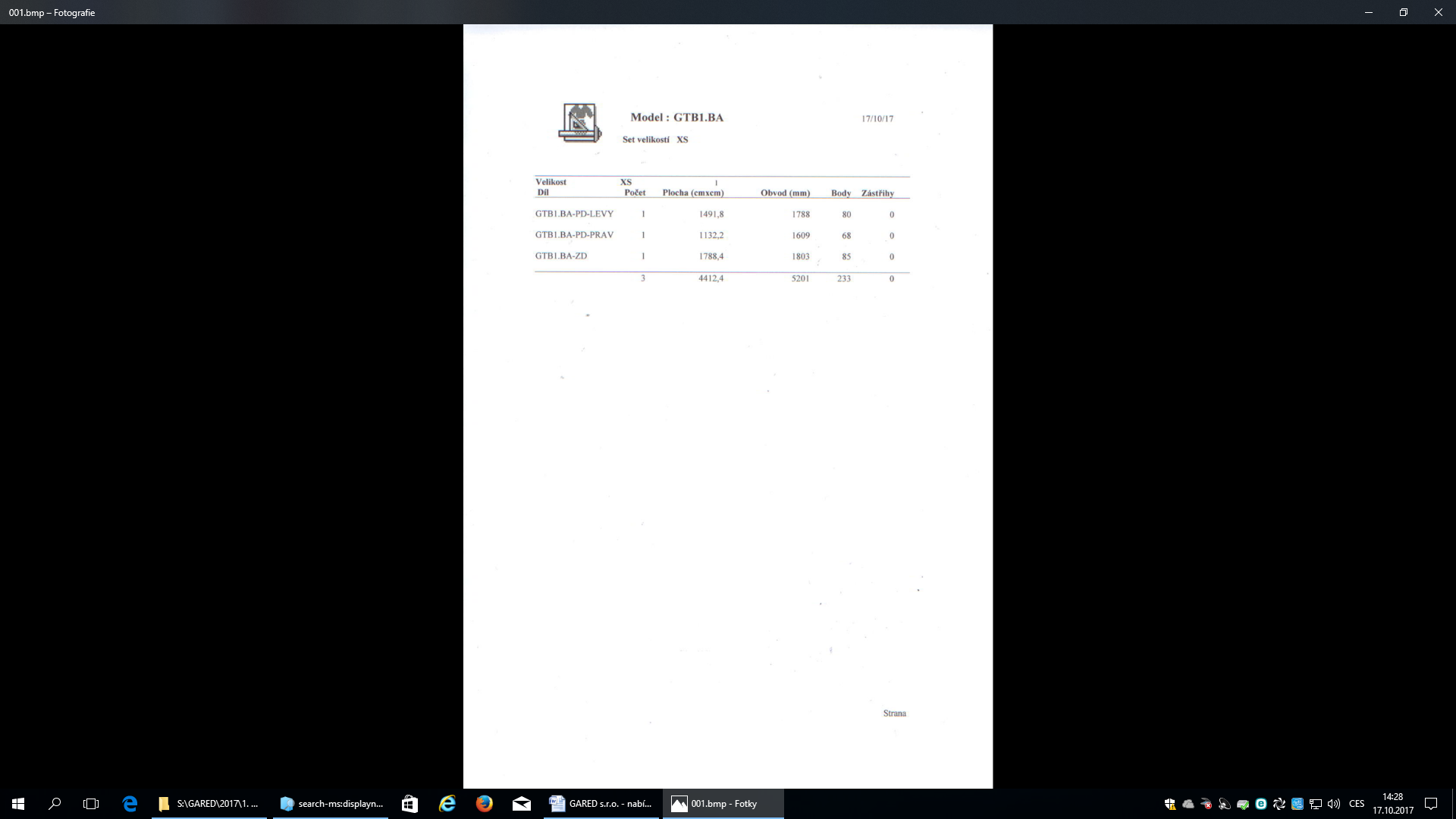 ŠTÍTKYŠtítek na potah takticko-balistické vesty: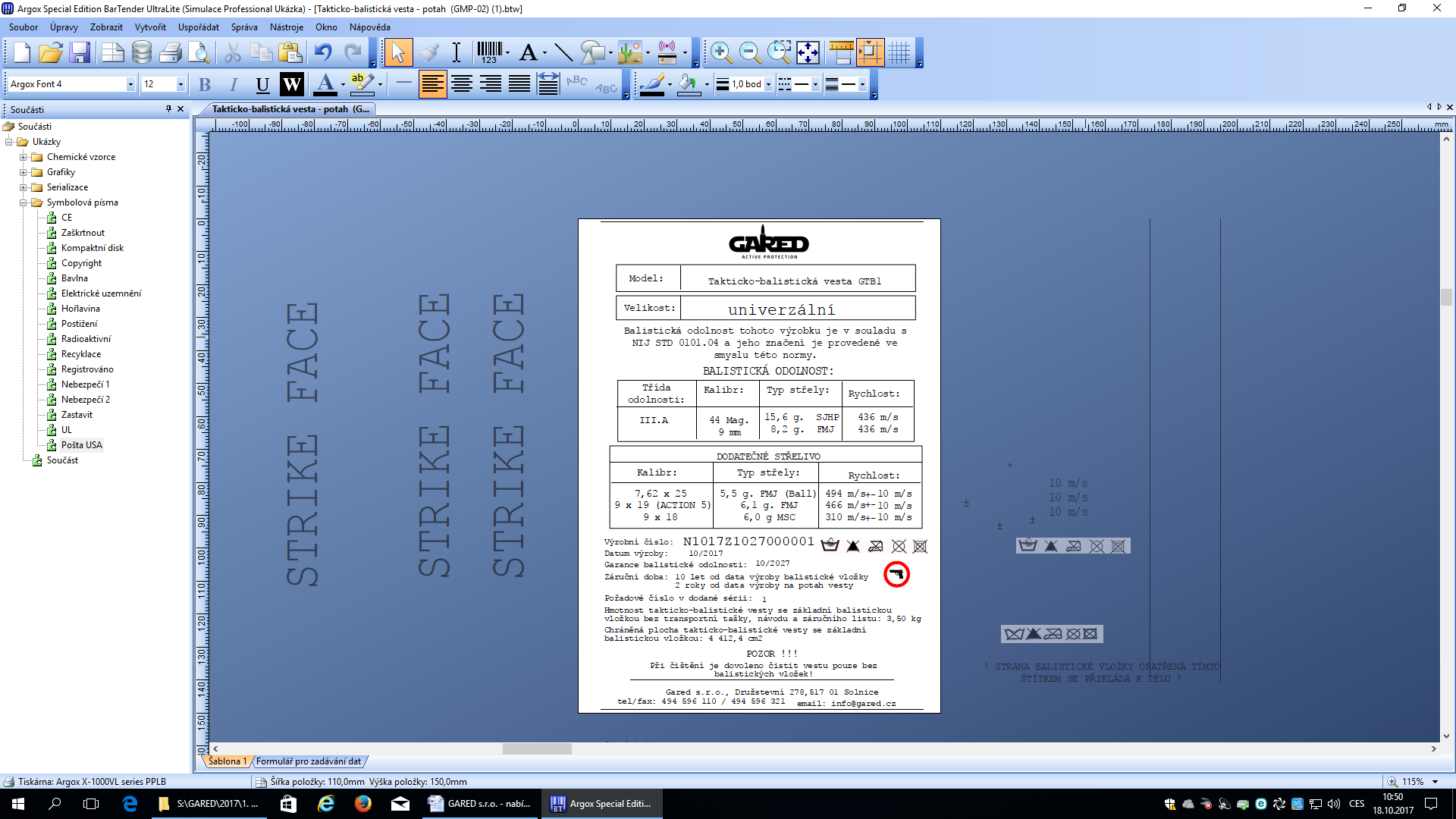 Štítek na balistické vložky takticko-balistické vesty: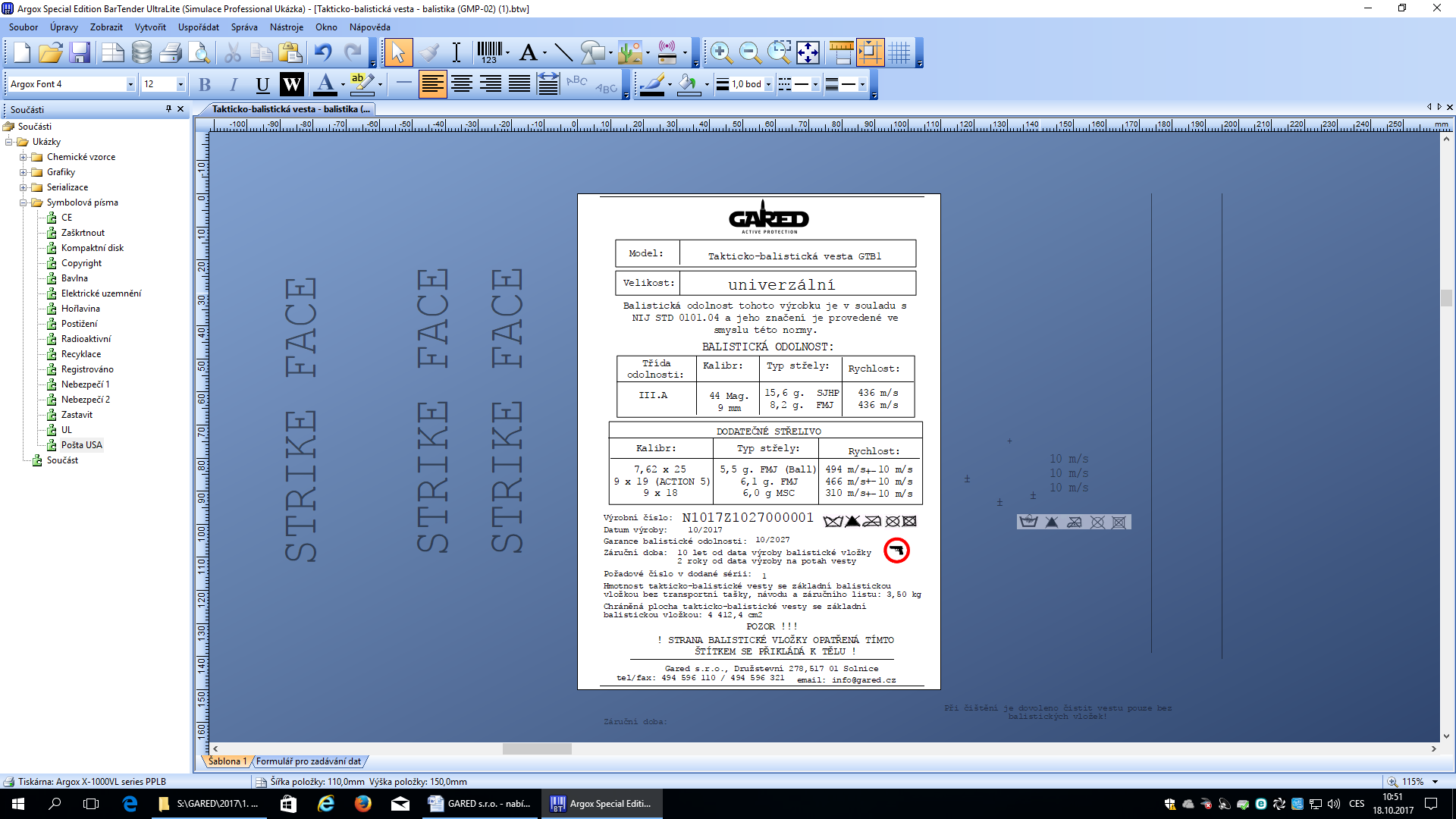 Návod k používání, skladování a údržběZáruční listTakticko-balistická vestaMODEL: GTB1Návod na používání, skladování a údržbu vesty takticko-balistické.I.Takticko-balistická vesta model GTB1 je svojí konstrukcí určena k použití pro vrchní nošeníTakticko-balistická vesta poskytuje v celé chráněné ploše odolnost III.A dle NIJ STD 0101.04II.Vesta balistická skrytá NIJ III A se skládá z:vlastních ochranných balistických vložek se základní odolností III.A dle NIJ STD 0101.04 (přední díl, zadní díl včetně bočních dílů) + dodatečné střelivo: z potahu vesty, jehož vnitřní strana přicházející do přímého styku s pokožkou zajišťuje odvod vlhkosti, cirkulaci vzduchu a regulaci teploty těla. z transportní tašky.Tato ochranná vesta byla vyrobena v souladu s normou NIJ STD 0101.04III. Pečlivě prostudujte následující informace!Před vlastním použitím vesty řádně zkontrolujte:Povrchový materiál potahu vesty, zda není protržený, proříznutý či zda nevykazuje jiné poškození,zkontrolujte neporušenost obalu balistické vložky uvnitř vesty,dle informačního štítku, zda úroveň balistické odolnosti odpovídá Vašim požadavkům.V případě zjištění jakéhokoliv poškození se nesmí vesta dále používat bez následné kontroly a případné opravy ze strany dodavatele!IV. ÚDRŽBAPři údržbě a čištění potahu vesty se řiďte symboly uvedenými na informačním štítku vesty. Před vlastním čištěním vesty vyjměte vždy vnitřní balistické vložky z potahu vesty. Tyto vložky jsou uzavřeny do vodoodpudivé podšívky, ze které je nikdy nevyjímejte, pozor na protržení. Údržbu a čištění těchto balistických vložek lze provádět pouze otřením vlhkým hadříkem či houbičkou na jejich povlaku.Při čištění nepoužívejte chemická rozpouštědla a bělidla. Sušte běžným způsobem. Vyvarujte se vysokých teplot a přímého ohně.V. SKLADOVÁNÍV regálech nebo paletách min.  nad zemí, v temperované místnosti, (od 10 oC až 30 oC) v suchém a čistém prostředí bez chemických vlivů. Výrobek nesmí být uložen v bezprostřední blízkosti topných těles a zářičů. Nesmí být skladovány ve více vrstvách než 2 kusy na sobě, ve vodorovné poloze. VI. ZÁRUČNÍ LIST1.Dodavatel poskytuje záruku za jakostpo dobu 10 let na součásti zboží uvedené v čl. II. písm. a)po dobu 2 let na součásti zboží uvedené v čl II. písm. b) c)  2.Záruka se vztahuje na vady vzniklé v důsledku chyby výroby nebo použitých materiálů.Záruka se nevztahuje na vady vzniklé v důsledku nevhodného skladování (čl. V), údržby (čl. IV) nebo používání (čl. I a III).Záruka se nevztahuje na vady vzniklé v důsledku opotřebení zboží, ledaže se zároveň jedná o vadu uvedenou ve větě první tohoto článku.3.Kupující je povinen uplatnit záruku oznámením vad zboží a uplatněním nároků z vad zboží písemně na adresu sídla prodávajícího. Nebude-li záruka uplatněna řádně a včas, nepovažují se vytýkané vady za vady záruční.5.Po uplynutí záruční doby nelze uplatnit záruku, byť by se jednalo o vadu uvedenou v čl. VI/2 věta první.SEZNAM ZÁRUČNÍCH A POZÁRUČNÍCH OPRAVEN:Název a adresa výrobce: GARED s.r.o., Družstevní 278, 517 01 SolniceVyrobeno: 10/2017ZÁRUČNÍ PODMÍNKY A PODMÍNKY POZÁRUČNÍHO SERVISUNa takticko-balistické vesty, dodávané společností GARED, s.r.o., je poskytována záruka (záruční doba) v délce 10 let na balistické materiály a na ostatní materiály 24 měsíců ode dne dodání a převzetí zboží.Záruční doba je platná za předpokladu dodržování skladovacích podmínek a podmínek uvedených v návodech na používání a k údržbě a k ošetřování zboží. Záruka se nevztahuje na změny vlastností materiálů v důsledku jeho mechanického poškození.Běh záruční lhůty začíná po předání a převzetí zboží. Její běh se přerušuje po dobu trvání opravy (tj. ode dne nahlášení vady od dne opravy včetně). Záruční vady opraví nebo odstraní prodávající, resp. příslušná opravna bezplatně ve lhůtě 30 dnů počínaje dnem předání zboží do opravy.Záruční vadou je vada, která se projeví během záruční doby a je v jejím průběhu řádně nahlášena prodávajícímu, resp. příslušné opravně. Záruční vadou není vada, jež nemá příčinu ve vnitřních vlastnostech zboží, je důsledkem neodborného zásahu do jeho konstrukce, neodborné manipulace nebo mechanického poškození.Za neopravitelnou je považována taková balistická vesta, která vykazuje známky poškození balistické vložky nebo panelu protržením, naříznutím, probodnutím či vniknutím projektilu. MÍSTA ZÁRUČNÍHO A POZÁRUČNÍHO SERVISUGARED, s.r.o.Družstevní 278, Solnice 517 01, 494 596 110Naše společnost se zavazuje k poskytnutí pozáručního servisu s lhůtou provedení nejpozději do 1 měsíce. Urgentní požadavky vyřizujeme operativně.V Solnici dne							…………………………………..Mgr. Markéta Haasovájednatelka společnostiNABÍDKOVÁ CENAV Solnici dne							…………………………………..Mgr. Markéta Haasovájednatelka společnostiPříloha č. 2 - Technická specifikace kupujícího 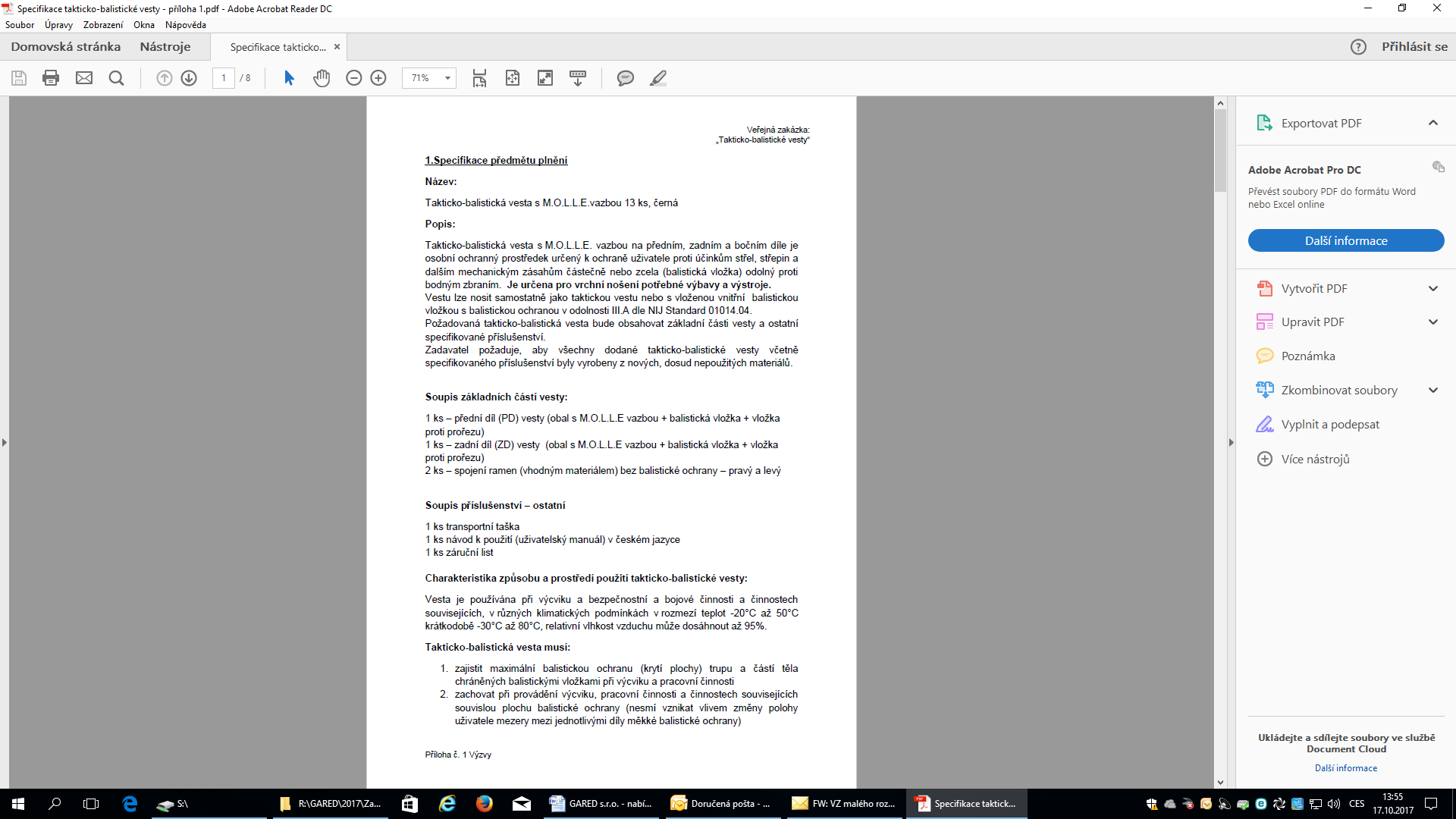 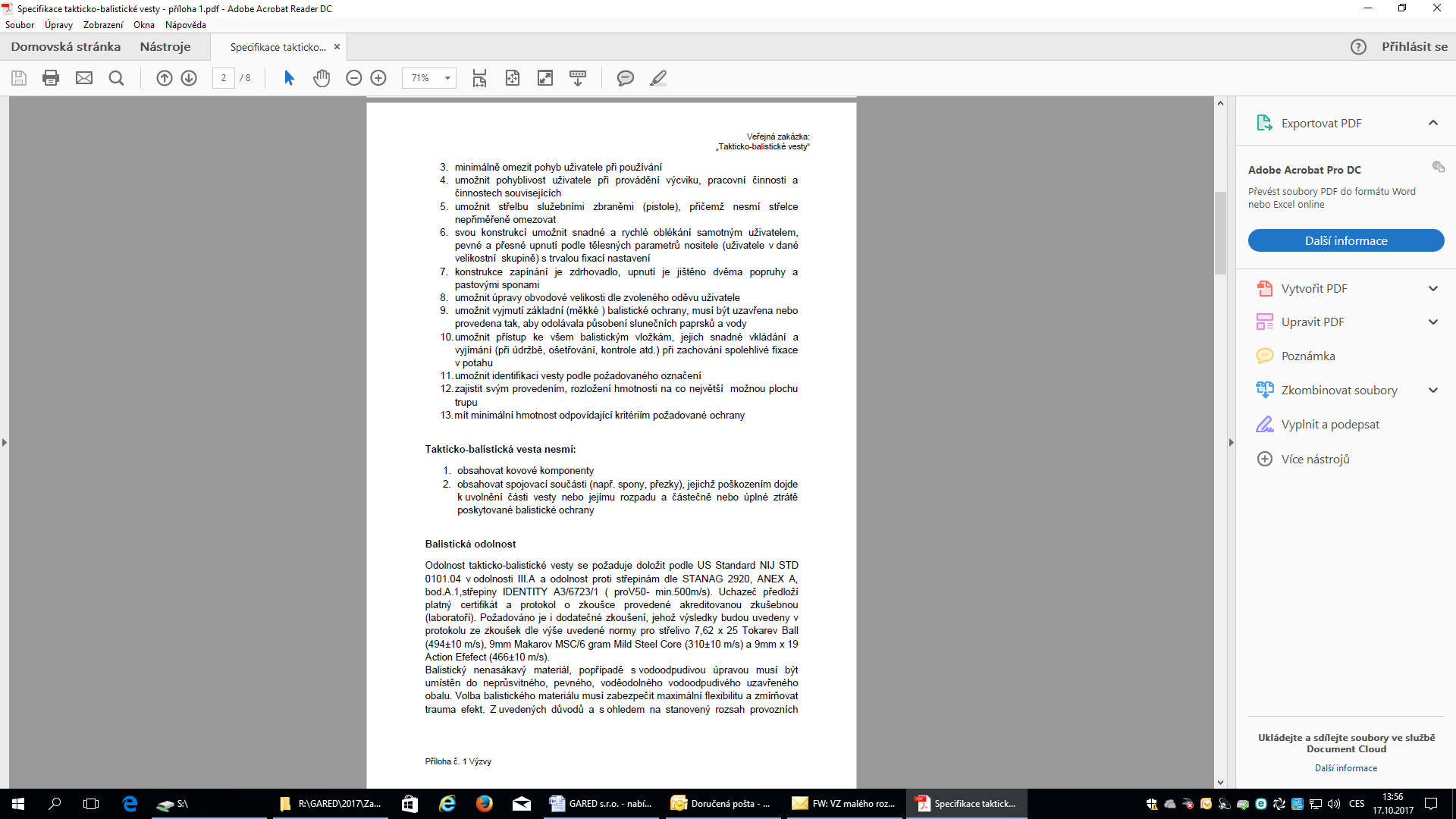 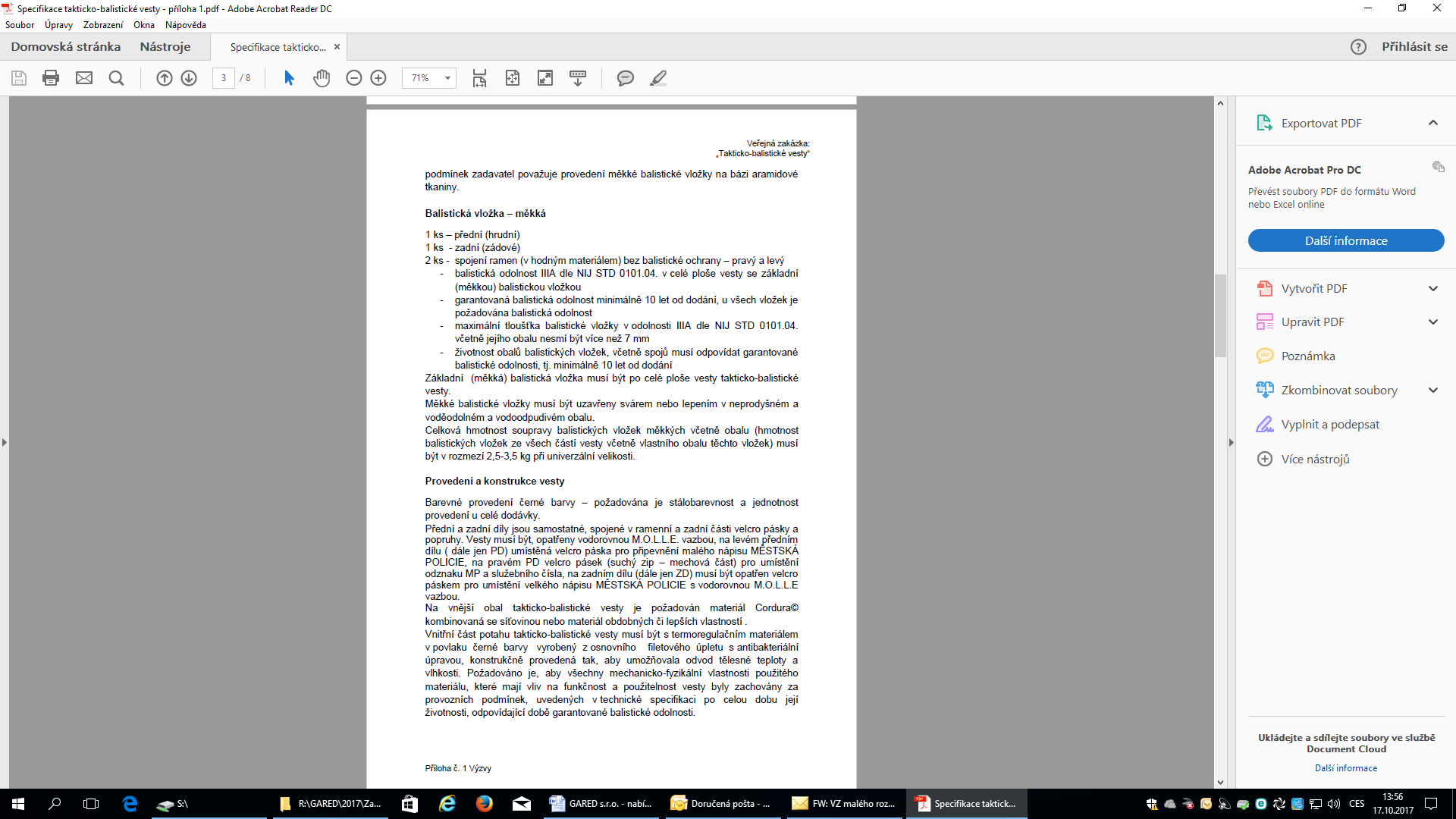 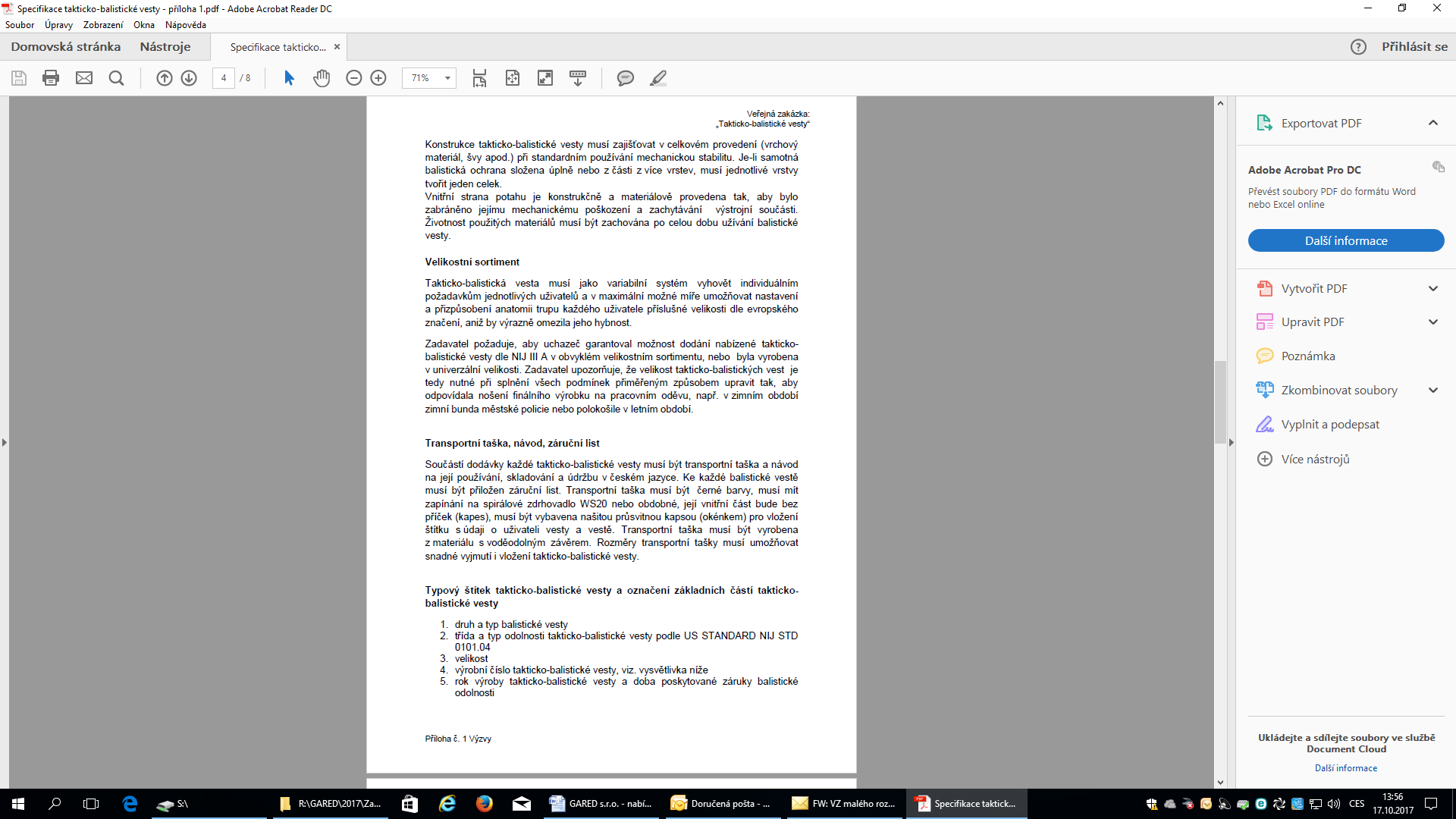 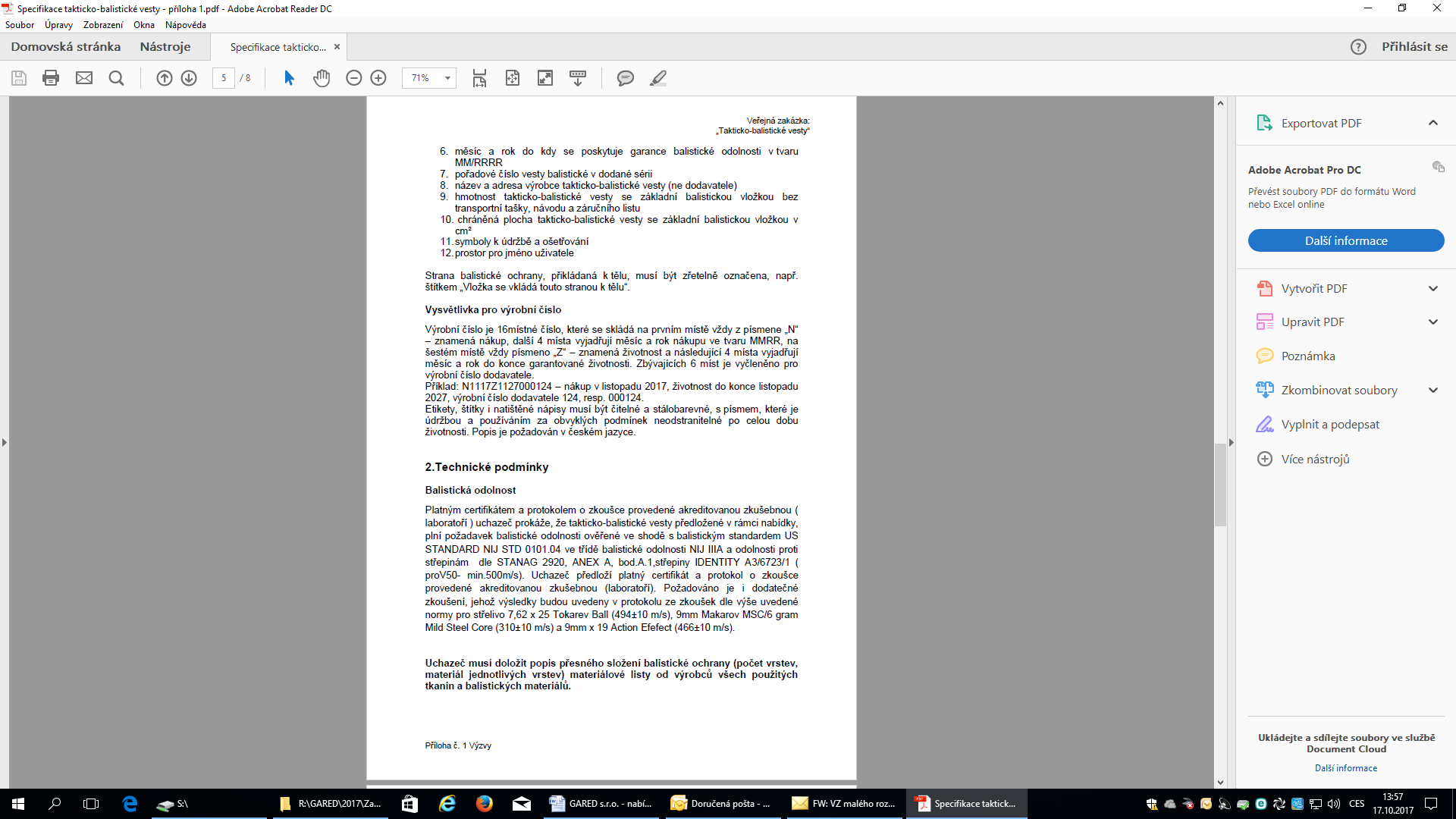 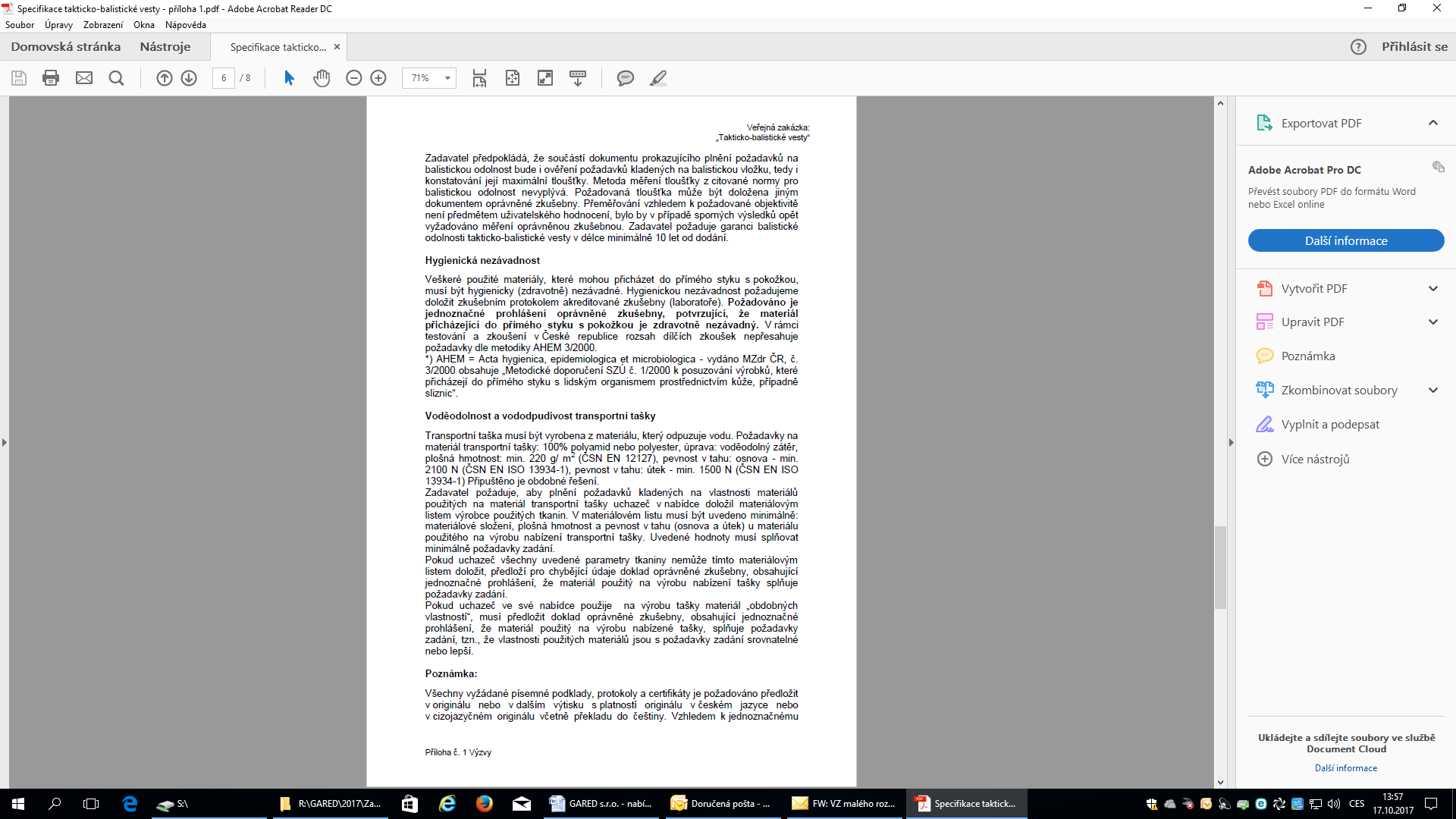 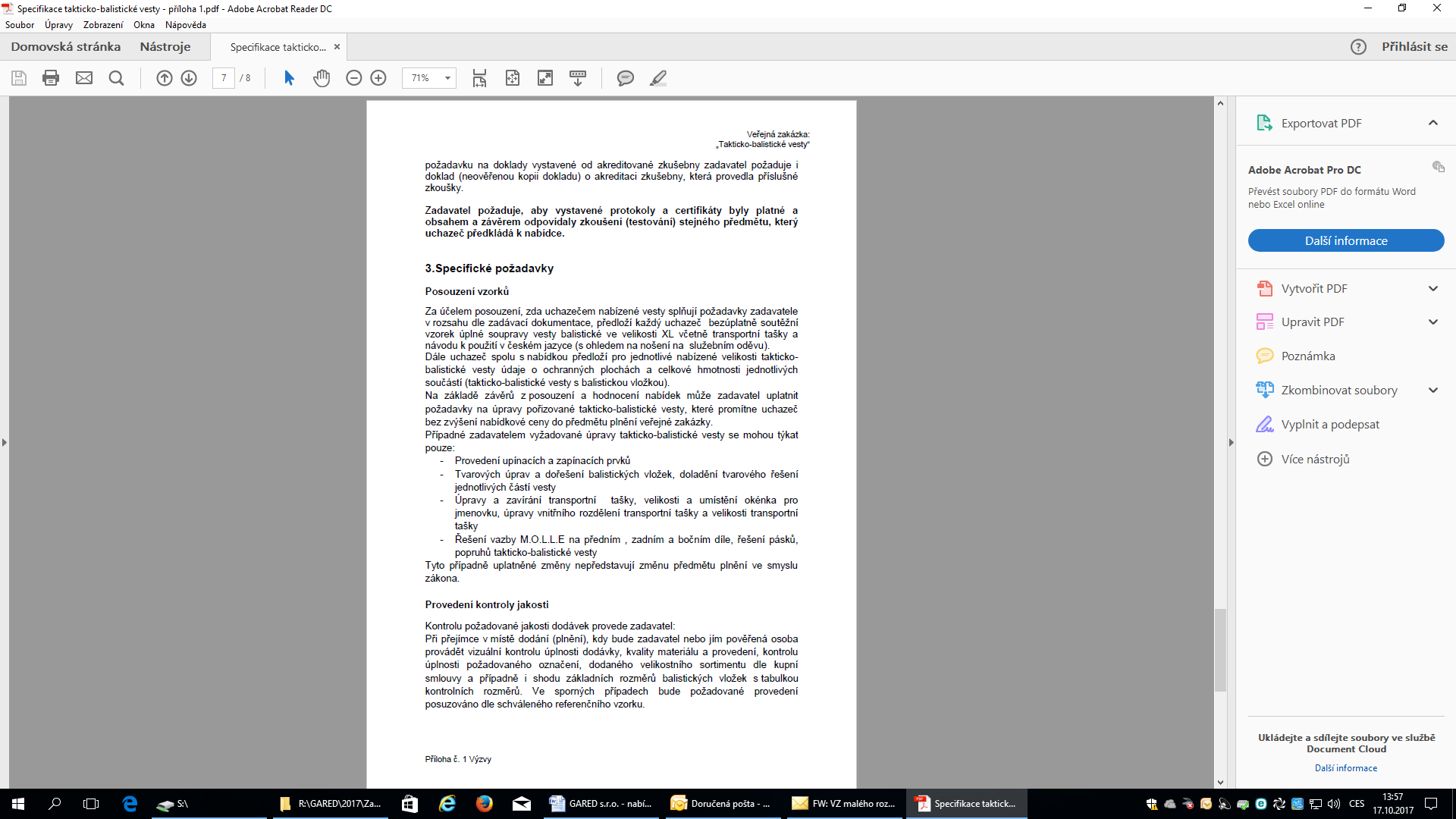 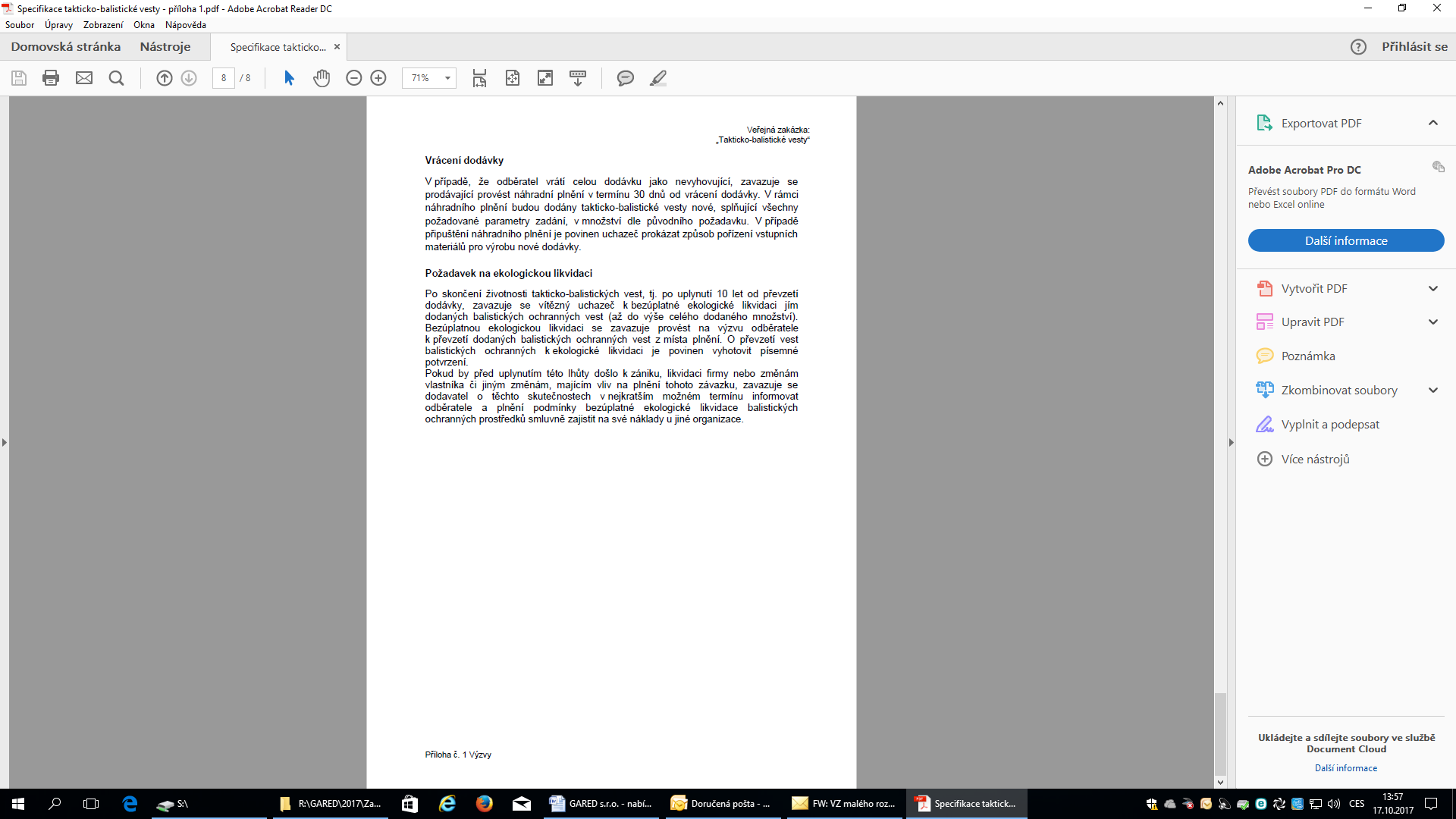 Cena za 1 kus bez DPHCena za 1 kus včetně DPHCena celkem bez DPHCena celkem včetně DPHv Kčv Kčv Kčv Kč9 600,-Kč11 616,-Kč124 800,-Kč151 008,-KčDodatečné střelivo:Dodatečné střelivo:Dodatečné střelivo:Kalibr: Typ střely:Rychlost:7,62 x 255,5 g. FMJ (Ball)494 m/s ± 10 m/s9 x 19 (ACTION 5)6,1 g. FMJ466 m/s ± 10 m/s9 x 18 6,0 g. MSC310 m/s ± 10 m/sDodatečné střelivo:Dodatečné střelivo:Dodatečné střelivo:Kalibr: Typ střely:Rychlost:7,62 x 255,5 g. FMJ (Ball)494 m/s ± 10 m/s9 x 19 (ACTION 5)6,1 g. FMJ466 m/s ± 10 m/s9 x 18 6,0 g. MSC310 m/s ± 10 m/sROZPIS CENOVÉ NABÍDKYROZPIS CENOVÉ NABÍDKYROZPIS CENOVÉ NABÍDKYROZPIS CENOVÉ NABÍDKYROZPIS CENOVÉ NABÍDKYZbožíMnožstvíCena bez DPH 21%DPH 21%Cena včetně DPH 21%Takticko-balistická vesta GTB1, včetně balistické vložky GMP-02 a termoregulačního materiálu značky Outlast1 ks9 300,-Kč1 953,-Kč11 253,-KčTransportní taška 1 ks300,-Kč63,-Kč363,-KčCelkem za 1 ks:1 ks9 600,-Kč2 016,-Kč11 616,-KčTakticko-balistická vesta GTB1, včetně balistické vložky GMP-02 a termoregulačního materiálu značky Outlast13 ks120 900,-Kč25 389,-Kč146 289,-KčTransportní taška13 ks3 900,-Kč819,-Kč4 719,-KčCelkem za 13 ks:13 ks124 800,-Kč26 208,-Kč151 008,-Kč